ЛОВЛЯ МЯЧА, ОТСКОЧИВШЕГО ОТ СТЕНЫЦель: тренировка глазомера и двигательной реакции, техники выполнения броска и точности ловли мяча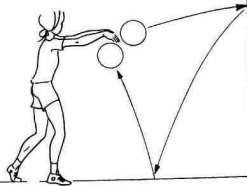 Станьте лицом к стене или деревянному забору.Выполните бросок мяча двумя руками в стену, дайте ему упасть и отскочить от земли, а затем поймайте.Альтернативные варианты:Выполняйте броски мяча об землю.Направьте отскочивший мяч в сторону стены, а затем в сторону игрока, который должен его поймать.Выполните бросок мячом двумя руками об стену и затем поймайте мяч.Сделайте то же самое одной рукой.ИГРЫ С МЯЧОМ У СТЕНЫ1. Бросок мяча сверху (от груди, из-за головы, снизу) и ловля его 2 руками после отскока от стены2. Бросок мяча правой рукой (левой рукой) и ловля его 2 руками после отскока от стены3. Бросок мяча 2 руками сверху (от груди, из-за головы, снизу) с ударом о стену и ловля его 2 руками после удара о пол (то же по ловле мяча после кружения)4. Бросок мяча 2 руками сверху (из-за головы, от груди) о пол и ловля его 2 руками после удара от стены5. Стоя спиной к стене, броски с поворотом корпуса и из-за головы с последующей ловлей мяча6. Стоя боком к стене, мяч в дальней от стены руке. Поднимая ногу, удар мячом о стену под ногой и ловля после отскока..